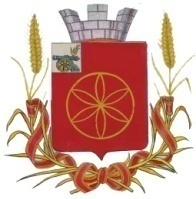 ФИНАНСОВОЕ УПРАВЛЕНИЕ АДМИНИСТРАЦИИ          МУНИЦИПАЛЬНОГО ОБРАЗОВАНИЯ РУДНЯНСКИЙ РАЙОНСМОЛЕНСКОЙ ОБЛАСТИПРИКАЗ   от 16.01.2024 г.                                                                                         N 2Об утверждении Перечня кодов подвидов (групп) доходов по видам доходов, главными администраторами которых являются органы местного самоуправления муниципального образования Руднянский район Смоленской области, и (или) находящиеся в их ведении муниципальные казенные учрежденияВ соответствии с абзацем шестым пункта 9 статьи 20 Бюджетного кодекса  Российской Федерации    ПРИКАЗЫВАЮ:Утвердить прилагаемый Перечень кодов подвидов (групп) по видам доходов в части государственной пошлины, главными администраторами которых являются органы местного самоуправления муниципального образования  Руднянский район  Смоленской области и (или) находящиеся в их ведении муниципальные казенные учреждения, согласно приложению № 1.Утвердить прилагаемый Перечень кодов подвидов (групп) по видам доходов в части неналоговых доходов, главными администраторами которых являются органы местного самоуправления муниципального образования  Руднянский район  Смоленской области, и (или) находящиеся в их ведении муниципальные казенные учреждения, согласно приложению № 2.Настоящий приказ вступает в силу с момента подписания и распространяет свое действие на правоотношения, возникшие с 1 января 2024 года.Начальник финансового управления	            Е.В. ГончароваПриложение № 1к приказу финансового управления Администрации муниципального образования Руднянский районСмоленской областиот 16.01.2024 г. № 2ПЕРЕЧЕНЬкодов подвидов (групп) доходов  по видам доходов в части государственной пошлины, главными администраторами которых являются органы местного самоуправления муниципального образования Руднянский район Смоленской области и (или) находящиеся в их ведении муниципальные казенные учреждения		Виды государственной пошлины, закрепленные за органами местного самоуправления муниципального образования  Руднянский район Смоленской области и (или) находящиеся в их ведении муниципальные казенные учреждения, детализируемые по кодам подвидов (групп) доходов:	1000 - (сумма платежа (перерасчеты, недоимка и задолженность по соответствующему платежу, в том числе по отмененному);	4000   -   прочие поступленияПриложение № 2к приказу Финансового управления Администрации муниципального образования Руднянский районСмоленской областиот 16.01.2024 г. № 2ПЕРЕЧЕНЬкодов подвидов (групп) доходов  по видам доходов в части неналоговых доходов, главными администраторами которых        являются органы местного самоуправления муниципального образования Руднянский район Смоленской области и (или) находящиеся в их ведении муниципальные казенные учреждения		Виды доходов в части неналоговых доходов, закрепленные за органами местного самоуправления муниципального образования  Руднянский район Смоленской области, и (или) находящиеся в их ведении муниципальные казенные учреждения, детализируемые по кодам подвидов (групп) доходов:	1000 - (сумма платежа (перерасчеты, недоимка и задолженность по соответствующему платежу, в том числе по отмененному);	2000   -   пени и проценты по соответствующему платежу;Код дохода, код подвида (группы) доходаНаименование кода дохода, подвида (группы) дохода121 08 07150 01 0000 110Государственная пошлина за выдачу разрешения на установку рекламной конструкции (прочие поступления)Код дохода, код подвида (группы) доходаНаименование кода дохода, подвида (группы) дохода121 11 05013 05 0000 120Доходы, получаемые в виде арендной платы за земельные участки, государственная собственность на которые не разграничена и которые расположены в границах сельских поселений и межселенных территорий муниципальных районов, а также средства от продажи права на заключение договоров аренды указанных земельных участков 1 11 05013 13 0000 120Доходы, получаемые в виде арендной платы за земельные участки, государственная собственность на которые не разграничена и которые расположены в границах городских поселений, а также средства от продажи права на заключение договоров аренды указанных земельных участков 1 11 05025 05 0000 120Доходы, получаемые в виде арендной платы, а также средства от продажи права на заключение договоров аренды за земли, находящиеся в собственности муниципальных районов (за исключением  земельных участков муниципальных бюджетных и автономных учреждений)1 11 05075 05 0000 120Доходы от сдачи в аренду имущества, составляющего казну муниципальных районов (за исключением земельных участков) 1 11 09080 05 1000 120Плата, поступившая в рамках договора за предоставление права на размещение и эксплуатацию нестационарного торгового объекта, установку и эксплуатацию рекламных конструкций на землях или земельных участках, находящихся в собственности муниципальных районов, и на землях или земельных участках, государственная собственность на которые не разграничена 1 13 01995 05 0000 130Прочие доходы от оказания платных услуг (работ) получателями средств бюджетов муниципальных районов1 13 02065 05 0000 130Доходы, поступающие в порядке возмещения расходов, понесенных в связи с эксплуатацией имущества муниципальных районов1 13 02995 05 0000 130Прочие доходы от компенсации затрат бюджетов муниципальных районов1 14 02053 05 0000 410Доходы от реализации иного имущества, находящегося в собственности муниципальных районов (за исключением имущества муниципальных бюджетных и автономных учреждений, а также имущества муниципальных унитарных предприятий, в том числе казенных), в части реализации основных средств по указанному имуществу1 14 06013 05 0000 430Доходы от продажи земельных участков, государственная собственность на которые не разграничена и которые расположены в границах сельских поселений и межселенных территорий муниципальных районов1 14 06013 13 0000 430Доходы от продажи земельных участков, государственная собственность на которые не разграничена и которые расположены в границах городских поселений 1 14 06025 05 0000 430Доходы от продажи земельных участков, находящихся в  собственности муниципальных районов (за исключением земельных участков муниципальных бюджетных и автономных учреждений) 1 14 06313 05 0000 430Плата за увеличение площади земельных участков, находящихся в частной собственности, в результате перераспределения таких земельных участков и земель (или) земельных участков, государственная собственность на которые не разграничена и которые расположены в границах сельских поселений и межселенных территорий муниципальных районов1 14 06313 13 0000 430Плата за увеличение площади земельных участков, находящихся в частной собственности, в результате перераспределения таких земельных участков и земель (или) земельных участков, государственная собственность на которые не разграничена и которые расположены в границах городских поселений 1 16 01084 01 0000 140Административные штрафы, установленные главой 8 Кодекса Российской Федерации об административных правонарушениях, за административные правонарушения в области охраны окружающей среды и природопользования, выявленные должностными лицами органов муниципального контроля1 16 07010 05 0000 140Штрафы, неустойки, пени, уплаченные в  случае просрочки исполнения поставщиком (подрядчиком, исполнителем) обязательств, предусмотренных муниципальным контрактом, заключенным муниципальным органом, казенным учреждением муниципального района1 16 07090 05 0000 140Иные    штрафы,    неустойки,    пени,    уплаченные    всоответствии с законом или договором в случае неисполнения или ненадлежащего исполнения обязательств       перед       муниципальным       органом, (муниципальным	казенным учреждением)  муниципального района 1 16 09040 05 0000 140Денежные средства, изымаемые в собственность муниципального района в соответствии  с решениями судов (за исключением обвинительных приговоров судов)1 16 10032 05 0000 140Прочее возмещение ущерба, причиненного муниципальному имуществу муниципального района (за исключением имущества, закрепленного за муниципальными бюджетными (автономными) учреждениями, унитарными предприятиями)1 16 10100 05 0000 140Денежные взыскания, налагаемые в возмещение ущерба, причиненного в результате незаконного или нецелевого использования бюджетных средств (в части бюджетов муниципальных районов)1 17 01050 05 0000 180Невыясненные поступления, зачисляемые в бюджеты муниципальных районов1 17 05050 05 0000 180Прочие неналоговые доходы бюджетов муниципальных районов